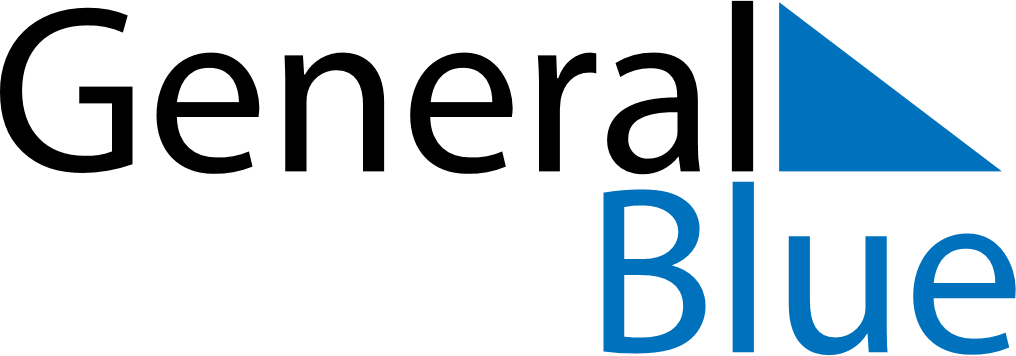 July 1713July 1713July 1713July 1713July 1713SundayMondayTuesdayWednesdayThursdayFridaySaturday12345678910111213141516171819202122232425262728293031